Управление образования, спорта и молодёжной политики Администрации Тоншаевского муниципального районаНижегородской области_________________________________________________________Муниципальное  учреждение дополнительного образования  «Тоншаевский детско-юношеский центр «Олимп»(Тоншаевский ДЮЦ «Олимп»)Дополнительная общеобразовательная (общеразвивающая)  программафизкультурно-спортивной направленности по мини-футболуВозраст обучающихся 9-15 лет Количество обучающихся в группе 10-15 человек Количество часов в неделю 2 Количество часов в год  72Разработчик:  тренер-преподаватель Кудрявцев Владимир АлександровичПрограмма составлена и оформлена в соответствии с методическими рекомендациями по проектированию дополнительных общеобразовательных общеразвивающих программ молодежной политики, воспитания и социальной защиты детей, Минобрнауки России от 11.12.2006 г. № 06-1844, методическими рекомендациями по проектированию дополнительных общеобразовательных общеразвивающих программ Минобрнауки России (проект) 2015 г., Приказом Минобрнауки «Об утверждении Порядка организации и осуществления образовательной деятельности по дополнительным общеразвивающим программа» от 29 августа 2013 г. № 1008 и локальными документами организации.р.п. Тоншаево2019 годСОДЕРЖАНИЕПОЯСНИТЕЛЬНАЯ ЗАПИСКА  Программа по мини-футболу для спортивно оздоровительныхз групп (далее - Программа)  составлена на основе примерной программы спортивной подготовки по мини-футболу (Футзал). Коллектив авторов-составителей:  Андреев С.Н., Алиев Э.Г., Левин В.С., Еременко К.В. 2010 год.   Программа построена с учетом возрастных особенностей юношей, мальчиков и девочек, занимающихся в группах, возраст учащихся в группах 9-15 лет.    Весь учебный материал программы распределён в соответствии с возрастным принципом комплектования  учебной группы по футболу и рассчитан на последовательное и постепенное расширение теоретических знаний, практических умений и навыков.   Данная Программа направлена на содействие улучшению здоровья учащихся и на этой основе обеспечения нормального физического развития растущего организма и разностороннюю физическую подготовленность.   Изучение теоретического материала осуществляется в форме 15–20 - минутных бесед, которые проводятся, как правило, в начале занятий (как часть комплексного занятия).    В ходе практических занятий учащиеся группы получат элементарные навыки судейства игр по футболу и мини-футболу и первичные навыки инструктора-общественника.  Практические занятия по обучению судейству начинаются в группе после того, как усвоены основные правила игры. Обучение судейству осуществляется во время проведения двухсторонних учебных, тренировочных игр и соревнований.  Задача инструкторской практики – научить подавать строевые команды, правильно показывать и объяснять простейшие упражнения.  Практические занятия по физической, технической и тактической подготовке проводятся в форме игровых занятий по общепринятой методике.     Физическая подготовка направлена на развитие физических способностей организма, ей в занятиях отводится значительное место. Выделяют общую и специальную физическую подготовку. Общая физическая подготовка предусматривает всестороннее развитие физических способностей, специальная – развитие качеств и функциональных возможностей, специфичных для футболистов.   Нормативно-правовое обеспечение программыКонституция Российской Федерации  Конвенция ООН «О правах ребенка» Федеральный закон Российской Федерации от 29 декабря 2012 г. N 273-ФЗ «Об образовании в Российской Федерации».Федеральный Закон от 24 июля 1998 г. № 124-ФЗ «Об основных гарантиях прав ребенка в Российской Федерации».5. Федеральный Закон от 18 апреля 2018 г. N85-ФЗ "О внесении изменений в Федеральный закон "Об основных гарантиях прав ребенка в Российской Федерации"6. Концепция развития дополнительного образования детей (утв. Распоряжением Правительства РФ от 04.09.2014 № 1726-р).7. Стратегия развития воспитания в Российской Федерации на период до 2025 года (утв. Распоряжением Правительства РФ от 29.05.2015 № 996-р).8. Приоритетный проект «Доступное дополнительное образование для детей» (утв. Правительством Нижегородской области от 27.06.2017г. № 1001-р)9. Порядок организации и осуществления образовательной деятельности по дополнительным общеобразовательным программам (утв. Приказом Министерства просвещения РФ от 09.11.2018г. № 196)C:\Users\123\Desktop\СанПиН и мед. документы\Оценка эффективности оздоровления в загородных лагерях.doc2. ЦЕЛИ И ЗАДАЧИ ПРОГРАММЫЦелью программы являются: приобретение учащимися необходимых знаний, умений, навыков для самостоятельного использования физических упражнений, закаливающих средств и гигиенических требований с целью поддержания высокой работоспособности во всех периодах жизни; воспитания навыков для самостоятельных занятий и умения вести здоровый образ жизни; развивать физические качества, необходимые для овладения игрой мини – футбол, придерживаться принципов гармоничности, оздоровительной направленности учебного процесса, разносторонняя подготовка и овладение рациональной техникой, приобретение знаний, умений необходимых футболистам; воспитание трудолюбия, дисциплины, взаимопомощи, чувства коллективизма.. Данная программа направлена на привитие учащимся умения правильно выполнять основные технические приемы и тактические действия, обеспечение разносторонней физической подготовки. Программа призвана подготовить детей к сдаче учебных нормативов по физической и технической подготовке в соответствии с их возрастом, сообщить элементарные теоретические сведения и в конечном итоге подготовить учащихся для зачисления на следующий этап многолетней подготовки юных футболистов    Задачи программы являются:  укрепление здоровья и закаливание организма; привитие интереса к систематическим занятиям мини-футболом; обеспечение всесторонней физической подготовки с преимущественным развитием быстроты, ловкости и координации движений; овладение основами технических приёмов, которые наиболее часто и эффективно применяются в игре, и основами индивидуальной, групповой и командной тактики игры в мини-футбол; освоение процесса игры в соответствии с правилами мини-футбола; изучение элементарных теоретических сведений о личной гигиене, истории футбола, технике и тактике, правил игры в мини- футбол.3. СОДЕРЖАНИЕ ПРОГРАММЫТеоретическая подготовка   Физическая культура и спорт в России. Важнейшие решения Российского правительства по вопросам развития физической культуры и спорта. Массовый характер Российского спорта.  Рост спортивных достижений Российских спортсменов. Значение выступлений Российских спортсменов за рубежом для укрепления мира и дружбы между народами. Единая спортивная классификация и её значение для развития спорта в России.   Развитие футбола в России. Федерация футбола России. Обзор соревнований по футболу: первенство и кубок России среди команд мастеров. Международные соревнования с участием Российских команд. Лучшие Российские команды, тренеры, и футболисты.   Врачебный контроль. Задачи врачебного контроля над занимающимися физической культурой и спортом. Значение и содержание самоконтроля. Объективные данные самоконтроля: масса, динамометрия, спирометрия, пульс. Субъективные данные: самочувствие, сон, аппетит, работоспособность, утомляемость, настроение. Дневник самоконтроля. Причины травм на занятиях по мини-футболу и их предупреждение.  Правила игры, организация и проведение соревнований по мини-футболу. Изучение правил игры и пояснений к ним. Обязанности судей. Выбор места судей при различных игровых ситуациях. Замечания, предупреждения и удаления игроков с поля.Общая и специальная физическая подготовка.   Общеразвивающие упражнения без предметов. Маховые упражнения, круговые вращения рук в сочетании с движениями ног и туловища. Разгибание рук в упоре лёжа. Круговые движения туловищ, повороты и наклоны с одноимёнными движениями рук и ног, разноимённые движения на координацию. Отведение, приведение и маховые движения ноги вперёд, в стороны, назад.  Упражнения с набивным мячом (.). Броски набивного мяча одной и двумя руками через голову. Поднимание и опускание прямых ног с мячом, зажатым между ступнями, в положении лёжа на спине.  Акробатические упражнения. Кувырок вперёд. Кувырок назад в упор стоя ноги врозь из упора присев, из седа, из основной стойки. Стойка на голове из упора присев толчком двух ног. Стойка на руках толчком одной и махом другой ноги. Переворот в сторону.  Легкоатлетические упражнения. Бег . на скорость. Повторный бег до 3 х .,  до 2 х . Бег медленный до 10 мин. Бег по пересечённой местности (кросс) до . Бег 200 и .   Прыжки в высоту с разбега способом «перешагивание». Прыжки в длину с разбега способом «согнув ноги».   Метание малого мяча по коридору шириной . на дальность с разбега.  Подвижные игры. Игры с бегом на скорость, с прыжками в высоту и длину, с метаниями мяча на дальность и в цель.   Спортивные игры. Баскетбол. Ручной мяч.  Специальные упражнения для развития быстроты. Бег на 10 – . из различных стартовых положений – сидя, бега на месте, лёжа.   Ускорения на 15, . без мяча и с мячом. Бег прыжками. Бег с изменением направления до 180º. Бег боком и спиной вперёд (наперегонки). Обводка стоек . Рывок с мячом .  Специальные упражнения для развития ловкости. Прыжки с разбега вверх, стараясь достать высоко подвешенный мяч ногой, головой; то же, выполняя в прыжке поворот до 180º. Прыжки вверх с места и разбега, выполняя удары по мячам, подвешенным на различной высоте. Эстафеты с элементами акробатики.                                                       Техническая  подготовка..Удары по мячу ногой. Удары серединой и внешней частью подъёма по неподвижному и катящемуся мячу. Удары подъёмом по прыгающему и летящему мячу. Удары носком, пяткой (назад). Выполнение всех ударов по мячу, придавая ему различную по крутизне траекторию полёта и различное направление полёта. Удары в единоборстве. Удары на точность и дальность.   Удары по мячу головой. Удары боковой частью лба без прыжка и в прыжке, с места и с разбега. Удары серединой и боковой частью лба в прыжке с пассивным сопротивлением. Удары на точность.  Остановка мяча. Остановка подошвой, внутренней стороной стопы катящегося и опускающегося мяча. Остановка грудью летящего мяча. Остановка мяча изученными способами, находясь в движении, с последующим ведением или передачей мяча.   Ведение мяча. Ведение серединой подъёма и носком. Ведение мяча всеми изученными способами, увеличивая скорость движения.   Обманные движения (финты). Обучение финтам: при ведении показать остановку мяча подошвой (без касания или с касанием мяча подошвой) или удар пяткой назад – неожиданным рывком вперёд уйти с мячом; быстро отвести мяч подошвой под себя – рывком с мячом уйти вперёд; при ведении неожиданно остановить мяч и оставить его партнёру, который движется за спиной, а самому без мяча уйти вперёд, увлекая соперника («скрещивание»). Выполнение обманных движений в единоборстве.      Отбор мяча. Обучение умению выбрать момент для отбора мяча, выполняя ложные движения и вызывая соперника, владеющего мячом, на определённые действия с мячом.  Техника игры вратаря. Ловля катящегося и летящего на различной высоте мяча на выходе из ворот без падения, с падением, в броске. Ловля опускающегося мяча.   Отбивание (в сторону, за линию ворот) ладонями, пальцами рук в броске мячей, летящих и катящихся в сторону от вратаря. Перевод мяча через перекладину ворот ладонями (двумя, одной) в прыжке.  Броски мяча одной рукой с боковым замахом и снизу.  Броски рукой на точность и дальность.Тактика игры в футбол.Понятие о тактической системе и стиле игры. Характеристика игровых действий футболистов команды при расстановке по схеме 1 +3,  3+1.  Разбор проведённых учебных игр: положительные моменты в ходе игры, ошибки, оценка игры каждого футболиста и команды в целом.   Упражнения для развития умения «видеть поле». Игра в «пятнашки» в парах на ограниченной площади (играют 3 – 4 пары, постоянно наблюдают за движением других пар, чтобы не столкнуться), 8 – 6 игроков образуют круг и передают друг другу в одно касание два мяча (надо следить одновременно за двумя мячами, чтобы не передать их одному партнёру).Тактика нападения.  Групповые действия. Уметь взаимодействовать с партнёрами, используя короткие и средние передачи. Комбинации в парах: «стенка», «скрещивание». Начинать и развивать атаку из стандартных положений.   Командные действия. Уметь выполнять обязанности в атаке на своём игровом месте.Тактика защиты. Индивидуальные действия. Противодействие маневрированию, т. е. осуществлять «закрывание» и препятствовать сопернику в получении мяча. Совершенствование в «перехвате» мяча. В зависимости от игровой обстановки применять отбор мяча изученным способом. Уметь противодействовать передаче, ведению и удару по воротам.    Групповые действия. Уметь взаимодействовать в обороне, осуществляя правильный выбор позиции и страховку партнёров  Уметь взаимодействовать в обороне при выполнении противником стандартных комбинаций. Организация и построение «стенки». Комбинация с участием вратаря.      Тактика вратаря. Уметь организовать построение «стенки» при пробитии штрафного и свободного ударов вблизи своих ворот; играть на выходах из ворот при ловле катящихся и летящих на различной высоте мячей; подсказывать партнёрам по обороне, как занять правильную позицию; выполнять с защитниками комбинации при введении мяча в игру от ворот; введение мяча в игру, адресуя его свободному от опеки партнёру.Средства контроля             Тренер-преподавательический контроль и оценка подготовки подготовленности учащихся группы являются важными элементами, определяющими эффективность процесса обучения и тренировки. Для получения объективной информации планируется использовать Тренер-преподавательическое наблюдение и тестирование. Контроль за уровнем нагрузки на занятия проводится по карте Тренер-преподавательического наблюдения за степенью утомления учащихся:              Метод тестирования дает возможность оценить уровень подготовленности учащихся группы, прирост их физического развития и совершенствования технического мастерства.            Контроль осуществляется по таблице нормативов, разработанной школой на основе Примерной программы спортивной подготовки для детско-юношеских спортивных школ. Мини-фубол (Футзал).( Таблица № 3)4.УЧЕБНО-ТЕМАТИЧЕСКИЙ ПЛАН5.ОЖИДАЕМЫЕ РЕЗУЛЬТАТЫЗанимающиеся спортивно-оздоровительной групп должны знать и иметь представление: - об особенностях зарождения, истории мини-футбола;- о физических качествах и правилах их тестирования;           - основы личной гигиены, причины травматизма при занятии мини-футболом и правила его предупреждения;- уметь организовать самостоятельные занятия мини-футболом.                              Учащиеся должны уметь:- выполнять требования по физической подготовке в соответствии с возрастом;                  - владеть основами техники  мини-футбола; - знать основы судейства.                                     В процессе обучения и тренировки занимающиеся должны приобрести следующие навыки учебной работы и судейства соревнований по мини-футболу:                                   - освоить терминологию, принятую в мини-футболе;                                                         - уметь подготовить в качестве дежурного инвентарь, места проведения занятий и соревнований;                                                                                                                     - руководить командой своего класса на общешкольных соревнованиях;                                 - принять участие в судействе учебных и товарищеских игр в качестве  2-го судьи, судьи-хронометриста.         6. УСЛОВИЯ РЕАЛИЗАЦИИ ПРОГРАММЫЗанятия проводятся в спортзале соответствующему санитарно-гигиеническим требованиям Закона о Санитарно-эпидемиологических правилах и нормативах СанПиН 2.4.4.3172-14 Дидактический материал: таблицы, плакаты, фотографии.Материально-техническое обеспечение учебного процесса:спортивный зал, ворота футбольные, гимнастическая стенка, гимнастические скамейки, гимнастические маты, скакалки; мячи набивные (масса 1 кг), резиновые амортизаторы, мячи футбольные, мячи баскетбольные, мячи теннисные.7. ФОРМЫ АТЕССТАЦИИНормативные требования для учащихся групп      Примечание: знак«+» означает, что норматив выполнен при улучшении показателей.Содержание и методика контрольных испытанийОбщая подготовленностьБег . Бег выполняется с высокого старта. Секундомер запускается по первому движению испытуемого.Челночный бег  (5x6 м). На расстоянии  друг от друга обозначаются линия старта и контрольная линия. По сигналу испытуемый начинает бег, преодолевая обозначенную дистанцию 5 раз. При изменении направления движения обе ноги испытуемого должны пересекать каждый раз одну из упомянутых линий.Челночный бег  (3x10 м). Упражнение с такими же требованиями, как и предыдущее.Челночный бег  (рис. 1). Линией старта служит линия ворот. От ее середины испытуемый по сигналу выполняет рывок до 6-метровой отметки, касаясь ее ногой. Повернувшись на 180°, он возвращается назад. Далее он совершает рывок до 10-метровой отметки. Повернувшись кругом, испытуемый устремляется к линии старта. Далее он бежит до средней линии поля () и возвращается к линии ворот. Затем он вновь совершает рывок к 10-метровой отметке, возвращается к месту старта. ЗавершаетсяПрыжок в длину с места. Испытуемый принимает исходное положение на контрольной линии (ноги на ширине плеч). Не переступая ее, он делает несколько махов руками и, с силой оттолкнувшись, махом рук снизу вверх производит прыжок. Из трех попыток засчитывается лучший результат.Специальная подготовленностьЖонглирование мячом ногами. Упражнение выполняется поочередно правой и левой ногой. Удары, выполненные одной ногой дважды, засчитываются за один удар. Из трех попыток учитывается лучший результат.Бег  с ведением мяча. Испытуемый с мячом занимает позицию за линией старта. По сигналу игрок ведет мяч к линии финиша, выполняя на данной дистанции не менее трех касаний мяча ногами. Ведение осуществляется любым способом. Упражнение считается законченным, когда испытуемый пересечет линию финиша. Учитывается время выполнения упражнения. Даются две попытки. Засчитывается лучший результат.Ведение мяча по «восьмерке» (рис. 1). На поле стойками обозначается квадрат со сторонами . Одна стойка устанавливается в середине квадрата. По сигналу испытуемый ведет мяч от стойки А к стойке Ц, обходит ее и движется к стойке Б. Обведя ее, он направляется к стойке В, огибает ее с внешней стороны и вновь ведет мяч к стойке Ц. Обводя эту стойку уже с другой стороны, он движется к стойке Г. Обогнув ее, испытуемый финиширует у стойки А. Ведение мяча осуществляется только внутренней и внешней частью подъема. Учитывается время выполнения задания. Из двух попыток засчитывается лучшая.Рис. 1  Ведение мяча по «восьмерке»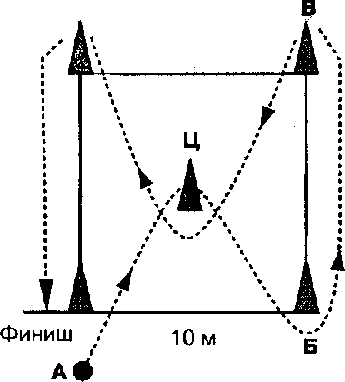     ГРис. 1  Ведение мяча по «восьмерке»Ведение мяча по границе штрафной площади (рис. 2). Испытуемый с мячом встает перед пересечением штрафной и вратарской линий. По сигналу он начинает ведение мяча подошвой правой ноги по границе штрафной площади до пересечения ее с линией ворот. Как только мяч пересечет эту точку, испытуемый разворачивается и начинает ведение мяча подошвой левой ноги в обратном направлении по границе штрафной площади. Как только он пересекает с мячом линию ворот, фиксируется время прохождения дистанции.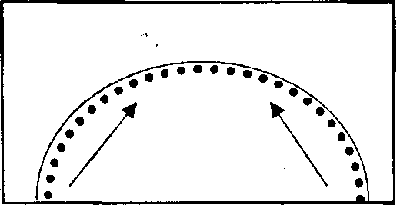 8. МЕТОДИЧЕСКОЕ ОБЕСПЕЧЕНИЕИзучение теоретического материала программы рекомендуется проводить в форме 10-15 минутных бесед, которые проводятся, как правило, в начале занятий. Кроме того, теоретические сведения сообщаются учащимся в процессе проведения практических занятий. Кроме того, теоретические сведения сообщаются учащимся в процессе проведения практических занятий. При изучении теоретического материала следует широко использовать :-  кинокольцовки, - видеозаписи, - учебные кинофильмы. -   печатные учебные пособия-   методические указания по проведению занятий-   наглядные пособия-   учебные рисунки и плакаты-   инструкции и методическая литература-  специальная литература по Тренер-преподавательике и видам спорта, физиологии и      психологии спорта-   справочная литератураВ конце занятия тренер-преподаватель рекомендует специальную литературу для самостоятельного изучения. Тренер-преподаватель, подбирая материал для занятий, должен наряду с новым, обязательно включать в занятия упражнения, приемы техники и тактики игры из ранее усвоенного учебного материала для его закрепления и совершенствования.Большое значение для успешного обучения техническим приемам игры имеют мячи, соответствующие возрасту занимающихся. Для эффективности обучения техническим приемам игры необходимо широко использовать учебное оборудование: отражающие стенки, стойки для обводки, переносные мишени, подвесные мячи, переносные ворота.9. СПИСОК ЛИТЕРАТУРЫ:Андреев « Мини-футбол в школе» ОАО Издательство « Советский спорт» 2008гАндреев С.Н., Алиев Э.Г. Мини-футбол в школе 2006.Андреев С.Н., Алиев Э.Г., Левин В.С. МИНИ-ФУТБОЛ (футзал). примерная программа спортивной подготовки для ДЮСШ и СДЮШОР. – М.: Советский спорт , 2010.Верхошанский Ю.В. Программирование и организация тренировочного процесса.- М.: ФиС, 1985,Дьячков В.М. Методы совершенствования физической подготовки. – М.: Физкультура и спорт,1973.Конуров Д.М. Связь физической и тактической подготовки спортсменов в игровых видах спорта: Автореф. дис…канд.пед. наук. – М.,2002.Матвеев Л.П. Основы спортивной тренировки. М.: ФиС, 1977.Мини-футбол – игра для всех. В.Л. Мутко, С.Н. Андреев, Э.Г. Алиев. – М.: Советский спорт, 2007.Волков С.В. « Теория и методика детского и юношеского спорта» Олимпийская литература 2002 г.Ж-Л Чесно «Футбол. Обучение базовой техники» Спорт Академ. Пресс 1998гМини-фубол (футзал) : Примерная программа для детско-юношеских спортивных  школ,специализированных детско-юношеских школ олимпийского резерва С.Н. Андреев, Э. Г. Алиев, В. С. Левин, К. В. 4.Еременко. - М.: Советский спорт, 2010. - 96 с.Утверждено                                                                                            педагогическим советом                                                                                           Тоншаевского ДЮЦ «Олимп»р.п. Тоншаево                                                                                  Протокол № 44От 30.04.2020 г.Утвержденоприказом директораТоншаевского ДЮЦ «Олимп» № 32 от 06.06.2020 г. Пояснительная записка 3 Цель и задачи программы;4Содержание программы 5Учебно-тематический план9Ожидаемые результаты 9Условия реализации программы; 10Формы аттестации; 10Методическое обеспечение и условия реализации программы13Список литературы15                                                                                                                   Объект наблюденияСтепень и признаки утомленияСтепень и признаки утомленияСтепень и признаки утомления                                                                                                                   Объект наблюденияНебольшаяСредняяБольшая (недопустимая)Цвет кожи лицаНебольшое покраснениеЗначительное покраснениеРедкое покраснение, побледнение или синюшность.РечьОтчетливаяЗатрудненнаяКрайне затрудненная или невозможная.МимикаОбычнаяВыражение лица напряженноеВыражение страдания на лице.ПотливостьНебольшаяВыраженная верхней половины телаРезкая верхней половины тела и ниже пояса, выступание соли.ДыханиеУчащенное, ровноеСильно учащенноеСильно учащенное, поверхностное, с отдельными глубокими вдохами, сменяющимися беспорядочным дыханием.ДвиженияБодрая походкаНеуверенный шаг, покачиваниеРезкое покачивание, дрожание, вынужденная поза с опорой, падение.СамочувствиеЖалоб нетЖалобы на усталость, боль в мышцах, сердцебиение, одышку, шум в ушах.Жалобы на головокружение, боль в правом подреберье, головная боль, тошнота, иногда икота, рвота№ раздела, темыНаименование разделов и темВсего часовВ том числеВ том числеВ том числе№ раздела, темыНаименование разделов и темВсего часовтеорияпрактикаконтроль1234561Техническая подготовка1211011.1.Различные способы перемещения111.2.Удары по мячу ногой221.3.Удары по мячу головой111.4.Прием (остановка) мячей111.5.Ведение мяча221.6.Обманные движения (финты)111.7.Отбор мяча221.8.Комплексное выполнение технических приемов21012.Тактическая подготовка10372.1.Тактика игры в атаке4132.2.Тактика игры в обороне4132.3.Тактика игры вратаря2113.Общая физическая подготовка191814.Специальная физическая подготовка101415.Соревнования666.Игровая подготовка10107.Инструкторская и судейская практика1128.Медицинское обследование229.Восстановительные мероприятия22Итого:729594Контрольное упражнениеВозрастОценкаОценкаОценкаОценкаОценкаОценкаОценкаОценкаОценкаОценкаКонтрольное упражнениеВозраст«3»«3»«3»«4»«4»«4»«5»«5»«5»«5»Контрольное упражнениеВозрастммдммдмммдОбщая подготовленностьОбщая подготовленностьОбщая подготовленностьОбщая подготовленностьОбщая подготовленностьОбщая подготовленностьОбщая подготовленностьОбщая подготовленностьОбщая подготовленностьОбщая подготовленностьОбщая подготовленностьОбщая подготовленностьБег ., с.86.36.36.46.16.16.25.95.95.96.0Бег ., с.96.26.26.36.06.06.15.85.85.85.9Бег ., с.106.06.06.25.85.86.05.65.65.65.8Бег ., с.115.85.86.15.65.65.95.45.45.45.7Челночный бег . (5 х )813.213.213.413.013.013.212.612.612.612.8Челночный бег . (5 х )913.013.013.212.712.713.012.412.412.412.6Челночный бег . (5 х )1012.612.612.812.412.4Ё12.511.911.911.912.2Челночный бег . (5 х )1112.212.212.411.911.912.211.511.511.511.9Челночный бег .с.8----------Челночный бег .с.942.042.045.040.040.043.037.037.037.040.0Челночный бег .с.1038.038.042.036.036.040.033.033.033.037.0Челночный бег .с.1134.034.039.032.032.037.030.030.030.035.0Прыжок в длину с места, см.8152152142155155145160160160150Прыжок в длину с места, см.9155155145160160150165165165155Прыжок в длину с места, см.10160160157168168160173173173165Прыжок в длину с места, см.11170170160175175168180180180173Специальная подготовленностьСпециальная подготовленностьСпециальная подготовленностьСпециальная подготовленностьСпециальная подготовленностьСпециальная подготовленностьСпециальная подготовленностьСпециальная подготовленностьСпециальная подготовленностьСпециальная подготовленностьСпециальная подготовленностьСпециальная подготовленностьЖонглирование мяча ногами, кол-во ударов85546647555Жонглирование мяча ногами, кол-во ударов96647758886Жонглирование мяча ногами, кол-во ударов1013131015151116161612Жонглирование мяча ногами, кол-во ударов1119191321211522222216Бег  с ведением мяча, сек.87.27.27.66.96.97.36.56.56.57.0Бег  с ведением мяча, сек.96.66.67.26.46.46.96.26.26.26.7Бег  с ведением мяча, сек.106.46.47.06.26.26.76.06.06.06.5Бег  с ведением мяча, сек.116.36.86.86.86.16.55.95.96.36.3Ведение мяча по «восьмерке»8++++Ведение мяча по «восьмерке»9++++Ведение мяча по «восьмерке»10++++Ведение мяча по «восьмерке»11++++Ведение мяча по границе штрафной площадке.8++++Ведение мяча по границе штрафной площадке.9++++Ведение мяча по границе штрафной площадке.10++++Ведение мяча по границе штрафной площадке.11++++